Przedmiotem zamówienia jest tablica informacyjna projektu pn. „Termomodernizacja budynków dydaktyczno-administracyjnych UJK przy ul. Żeromskiego 5 w Kielcach”.Wykonawca zaprojektuje, wykona, dostarczy i zamontuje tablicę (ekran) na istniejącej konstrukcji – przed budynkiem Rektoratu UJK przy ulicy Żeromskiego 5 w Kielcach (dokładna lokalizacja tablicy zostanie wskazana Wykonawcy przez Zamawiającego).Tablica winna zostać wykonana zgodnie z „Zasadami promocji i oznakowania projektów w Programie Infrastruktura i Środowisko 2014-2020” (http://www.pois.gov.pl/strony/o-programie/promocja/zasady-promocji-i-oznakowania-projektow-w-programie) oraz z „Księgą Identyfikacji Wizualnej znaku marki Fundusze Europejskie i znaków programów polityki spójności na lata 2014-2020”, aktualnych na dzień ich wykonania. Tablica musi zawierać:zestaw logo – znaki FU i UE (tj. Fundusze Europejskie Infrastruktura i Środowisko oraz Unia Europejska Fundusz Spójności)tytuł projektucel projektunazwę beneficjentaadres portalu www.mapadotacji.gov.plWzory tablic znajdują się w „Podręczniku wnioskodawcy i beneficjenta programów polityki spójności na lata 2014-2020 w zakresie informacji i promocji”, dostępnym na stronie: http://www.funduszeeuropejskie.gov.pl/strony/o-funduszach/dokumenty/podrecznik-wnioskodawcy-i-beneficjenta-programow-polityki-spojnosci-2014-2020-w-zakresie-informacji-i-promocji/Szczegółowe informacje dotyczące stosowania i budowy znaków znajdują się w „Księdze identyfikacji wizualnej znaku marki Fundusze Europejskie i znaków programów polityki spójności na lata 2014-2020” (https://www.funduszeeuropejskie.gov.pl/media/10013/KIW_CMYK_09102015.pdf) Projekt tablicy musi zostać zaakceptowany przez Zamawiającego. Wymiary tablicy: 2450x1150 mmEkspozycja: zewnętrznaTworzywo i nadruk: Tablica jednostronna; musi być wykonana z kompozytu aluminiowego (dibondu); nadruk UV bezpośrednio na podłożu, w pełnym kolorze. Materiał i nadruk muszą być odporne na działanie warunków atmosferycznych i gwarantować trwałość tablicy, czytelność informacji oraz wysoki poziom estetyczny.Sposób montażu: Tablica winna być umocowana za pomocą wkrętów na istniejącej metalowej konstrukcji przed budynkiem Rektoratu UJK w Kielcach.Wykonawca zobowiązany jest zamontować tablicę w sposób zapewniający bezpieczeństwo. Tablica winna być zabezpieczona antykorozyjnie.Obowiązkiem Wykonawcy jest dbanie o stan techniczny tablicy oraz o to, aby informacje zawarte na tablicy były wyraźnie widoczne (przez rok od momentu montażu). Wykonawca zobowiązany będzie do utrzymania i konserwacji tablicy przez cały okres realizacji umowy. Wzór tablicy: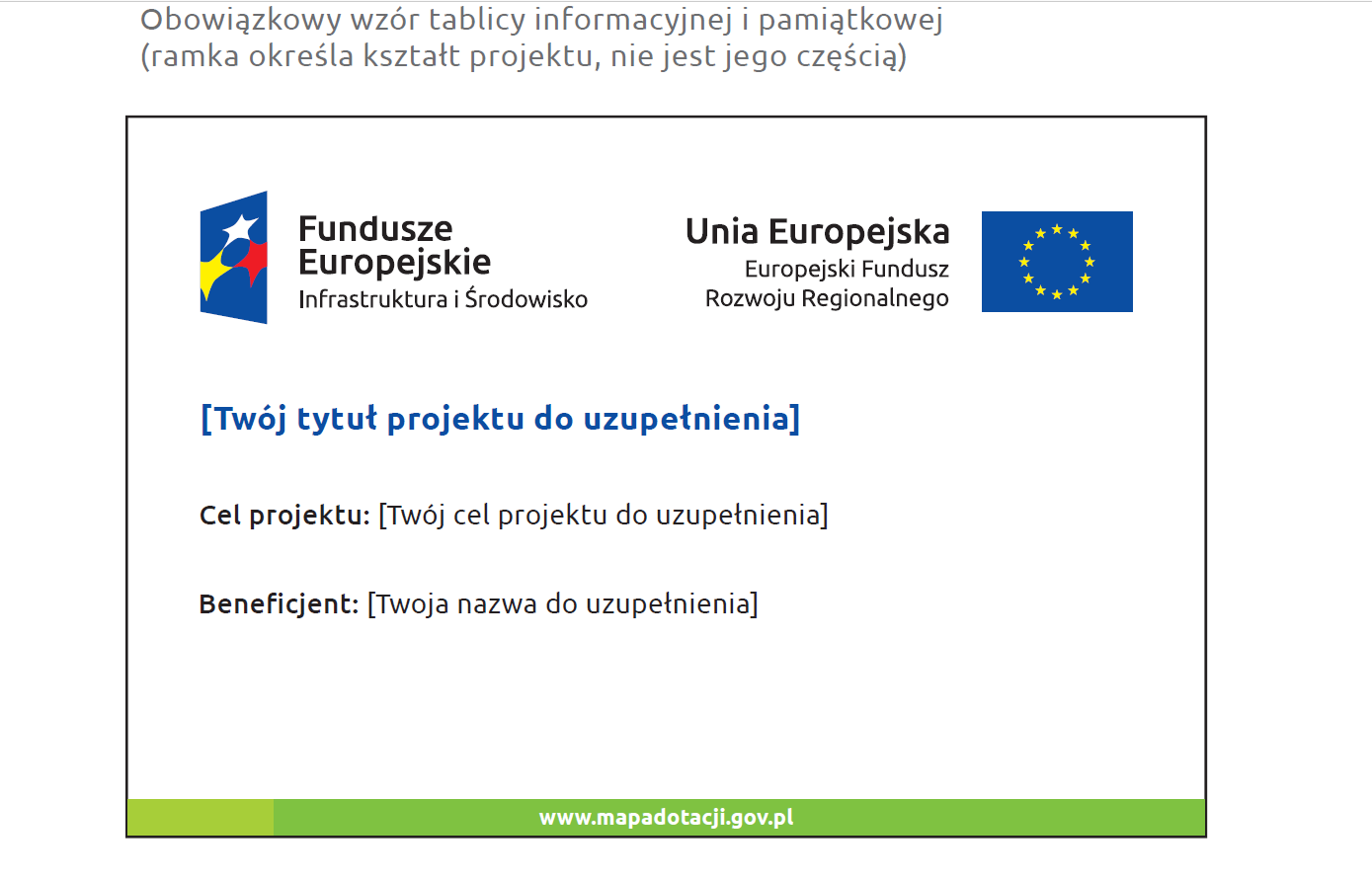 Konstrukcja, na której należy zamontować ekran: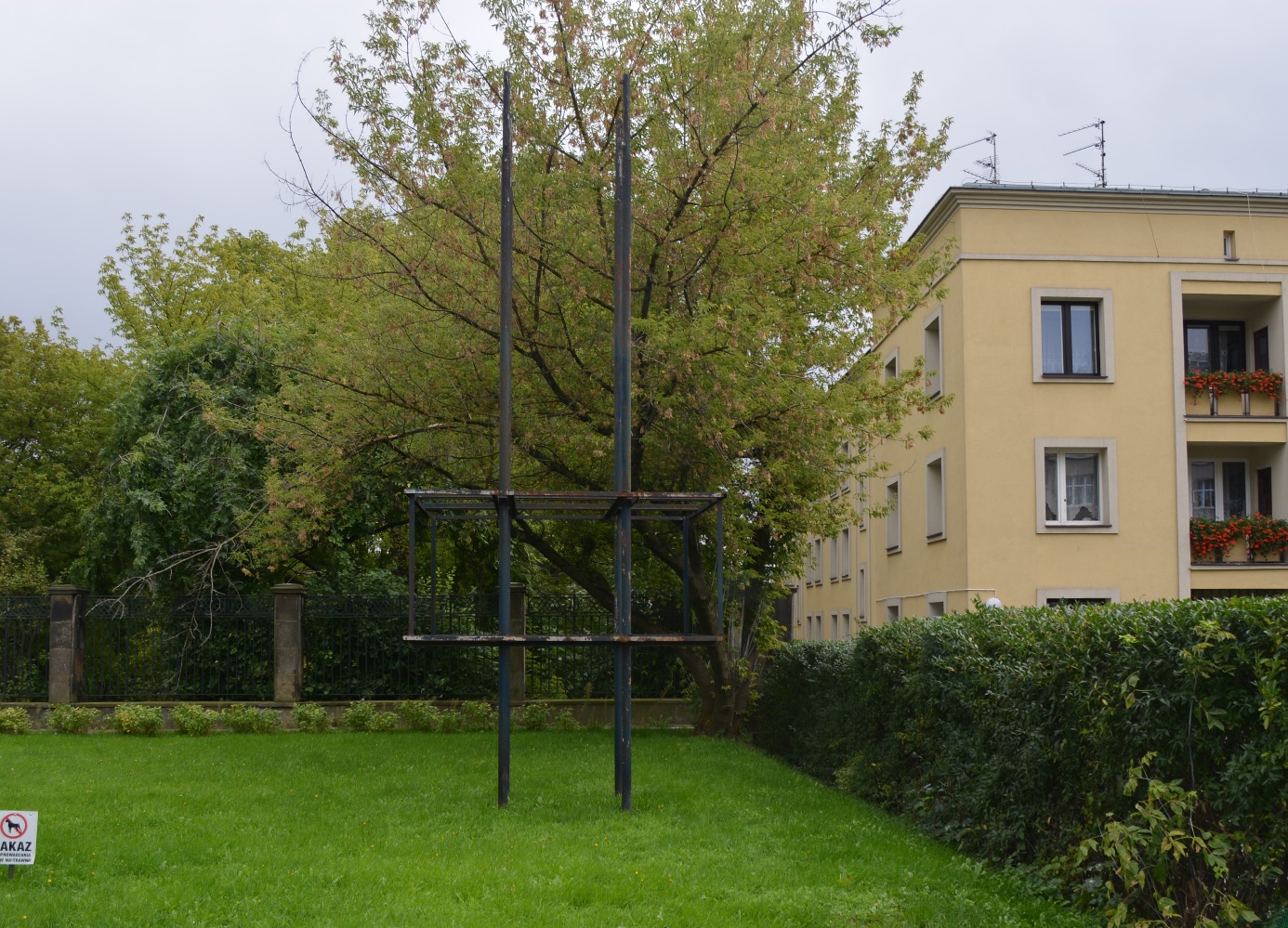 